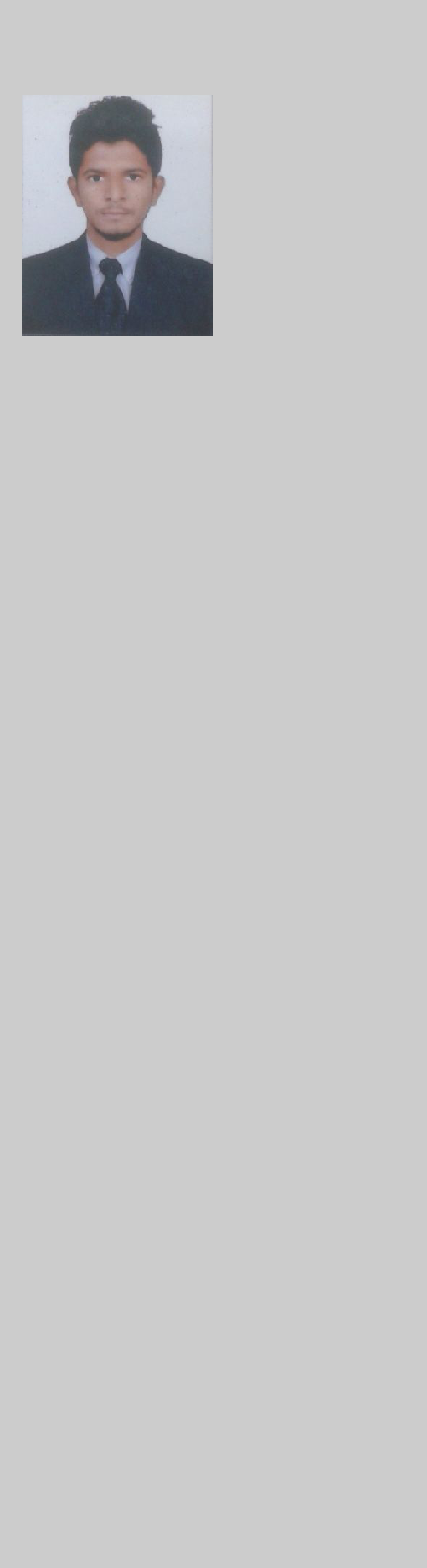 Name : ​ SHADMANE-mail :Shadman-397747@gulfjobseeker.com QUALIFICATION:​Completed SSC in 2013 and completed intermediate in 2016PROFESSIONAL QUALIFICATION:​Revit (Architecture), A​uto cad 2D & 3D Microsoft Word , Excel.PERSONAL DATADate of Birth: 23/07/1996Sex	: MaleNationality	: IndianMarital Status : SingleLanguages	: English, Hindi, TeluguAnd UrduCURRICULUM VITAEOBJECTIVE: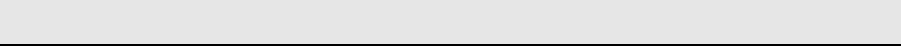 To work in a challenging environment for a professionally managed and growth oriented organization where my potentials Autocad,Revit (architechture) can be utilized to their maximum capacity.STRENGTHS: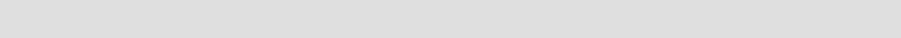 Excellent ability to develop and maintain the team works and relations.Committed towards perfection in work entrusted.Positive minded, responsible, result-oriented and have the capacity to quickly learn and implement new methods, system&procedure.Can handle multiple tasks effectively and very much flexible with time.Maintain time punctuality.Understand the situations of work.A disciplined & dedicated hard worker with a sincere approach for quality work.Calm & Maintains a positive attitude towards work when under pressure.SKILLS: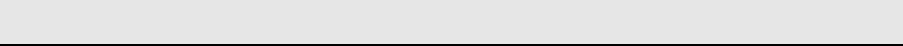 Ability to design the interior designing, elevations and sectionsExellent and perfection in REVIT (architecture)Proficient in AUTOCAD 2D&3DAdopt new version software’s,Excellent in doing the render and walkthroughAbility to create new families in revit (architecture)Software Microsoft Word, Excel Sheets.Fluent in English, Strong Communication Skills.Good Knowledge of the ​BUILDING DESIGNINGAbility to lead and motivate.Technical abilities and knowledge​.Checking revised shop drawing for preparation of As Built Drawings.Draw Sections and details for false ceiling.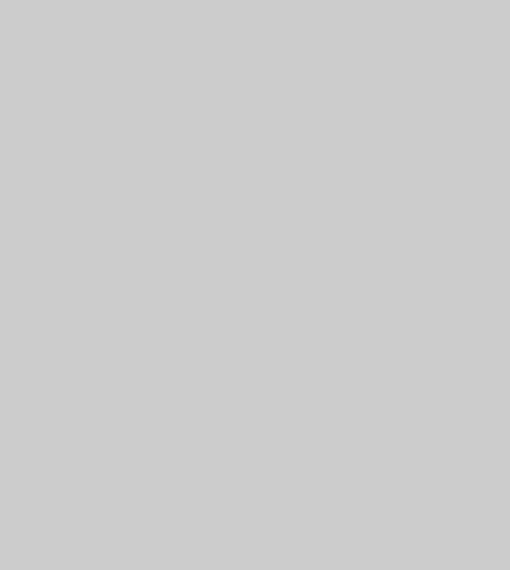 WORK EXPERIENCE IN SHARJAH UAE :PeriodPositionDuties:​03 sep 2017 to till date. (2 years & 6 months).:​Auto cad Civil Draftsman.:Preparing​ Shop Drawing, Draw sections detailing.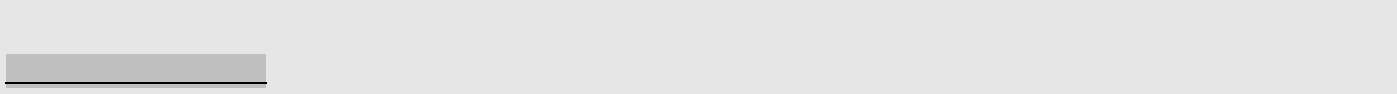 EXTRA​ ACTIVITIES:-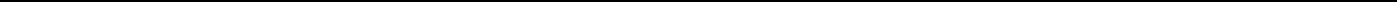 Try to gain the knowledge of new fieldsPlaying chessPlaying cricketSurfing on net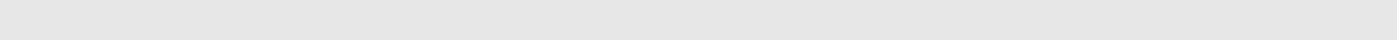 DECLEARATION:​-I consider myself familiar with AUTOCAD and REVIT(Architecture) works. I am also confident of my ability to work in a team.I hereby declare that the above-furnished particulars are true to the best of my knowledge and belief.NAME:	(SHADMAN )